XXXIII Trofeo Castilla y León Es Vida CLASE INTERNACIONAL VAURIEN27 al 28 de mayo de 2016Federación de Vela de Castilla y LeónBOLETIN DE INSCRIPCION(por favor, use letras mayúsculas)En __________________________, a ______ de 2016Firma del patrónEnviar a:Federación de Vela de Castilla y LeónC/Carmen,12-3ºdch 24001 LeónEmail: fvcyl@yahoo.es  Telf: 628667756(Ángel)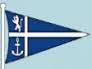 Nº VelaNº VelaAutonomíaNombre de la EmbarcaciónNombre de la EmbarcaciónNombre de la EmbarcaciónPatrón/TécnicoPatrón/TécnicoLicenciaDirecciónDirecciónDirecciónTeléfonoE-mailE-mailClubClubClubTripulanteTripulanteLicencia